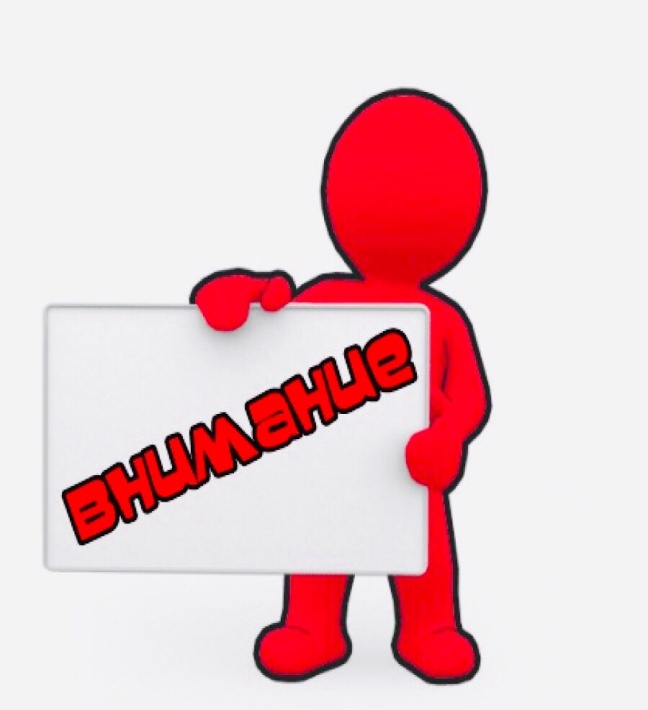 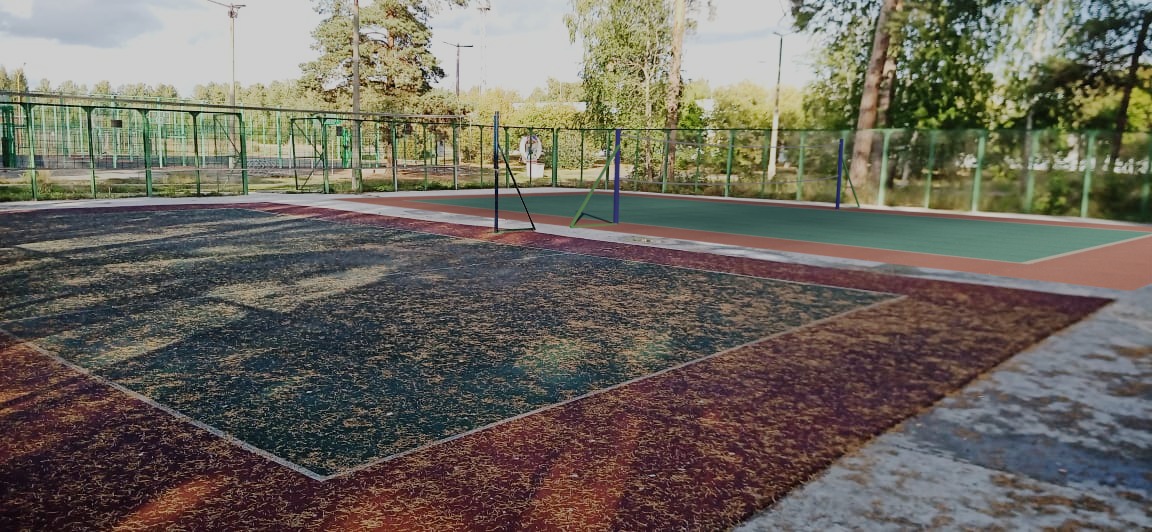 Администрация МБУ «ФСЦ»04 августа 2023 года с 9.00 до 17.00волейбольные площадки на стадионе имени Ю.А. Гагарина закрыты в связи со строительными работами.